Scholarship Application Please fill out and scan back via email with required attachments or email to the address aboveNAME     ADDRESS (mailing)
ADDRESS (permanent if different from above) 
CITIZENSHIP STATUS

FAMILY BACKGROUNDEDUCATION:RECOMMENDATIONS - should be submitted directly to PAEA either by mail to P.O. Box 4642, Clearwater, FL 33758 or emailed to polishamericanengineers@gmail.com One or more letters of reference to include:  (1) letter from your teacher/professor, guidance counselor or academic advisor who can attest to your academic or professional ability, from whom you will request letters of recommendation, to be sent directly to the PAEA
(2) (optional) personal recommendation
Certification and Release AuthorizationThe following information must be completed for the applicant to be considered for a scholarship award. I certify this information is true, complete and accurateI authorize the release of this information to confirm and/or verify this application	I agree to use any scholarship funds awarded at an accredited educational institutionI authorize Polish American Engineers Association of Florida Inc. to publish my name and/or photo for use in PAEA promotional materials, news releases and/or social mediaThe candidate is responsible for understanding the requirements and submitting the required documents.  If you have questions about the application, email  polishamericanengineers@gmail.com   Scholarships are awarded for the subject areas specified on the candidate's application. Changes in circumstances following scholarship notification must be communicated to PAEA and may result in re-consideration or cancellation of the scholarship award.SIGNATURE / DATE	_____________________________________________________________  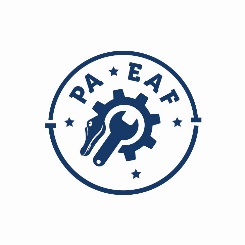 
POLISH AMERICAN ENGINEERS ASSOCIATION OF FLORIDA, Inc.
Stowarzyszenie  Inżynierów Polsko-Amerykańskich na Florydzie 
1521 North Saturn Ave., Clearwater, FL 33755    
mailing address:  P.O. Box 4642, Clearwater, FL 33758
www.PolishAmericanEngineers.com   email polishamericanengineers@gmail.com Application Date:Mr.  Ms.  Mrs.         First & MiddleLastStreetCity, State, Zip CodeTelephoneE-mailStreetCity, State, Zip CodeTelephoneE-mail US citizen	Permanent Resident	Permanent Resident	other _____________	other _____________Place of BirthBirthdateBirthdateAre you of Polish Descent?           Yes     No  Rate your knowledge of the Polish languageRate your knowledge of the Polish language  None   Poor   Fair Good   Excellent    Native language    Heritage Speaker  None   Poor   Fair Good   Excellent    Native language    Heritage SpeakerName of Current Institution Current Status – only full-time students will be considered  Freshman                             Sophomore Junior                                    Senior Graduate School                 DoctorateDate of expected graduationMajor/MinorGrade Point AverageSemester hours completedSAT/ACT ScoresMath Reading Writing Combined ScoreSAT II ScoresSubject ScoreHonors/RecognitionsName of High School, City, State and date of graduationWhat fellowships or financial grants do you presently hold if any?How much financial aid do you expect to receive for the academic year? Please list all grants, scholarships, loans and other support for which you have appliedHow much financial aid will you receive monthly from your parents? COMMUNITY SERVICE AND VOLUNTEER WORKLEADERSHIP POSITIONS HELD (elected or appointed)INTERESTS AND ACTIVITIES outside of schoolwork or professional activitiesWORK HISTORY (if applicable)NameTitle/PositionAddressTelephone numberemailHave your received or applied for PAEA scholarship before?   Yes                       NoAre you or your family PAEA members?   Yes                       NoHow did you hear about this scholarship? 